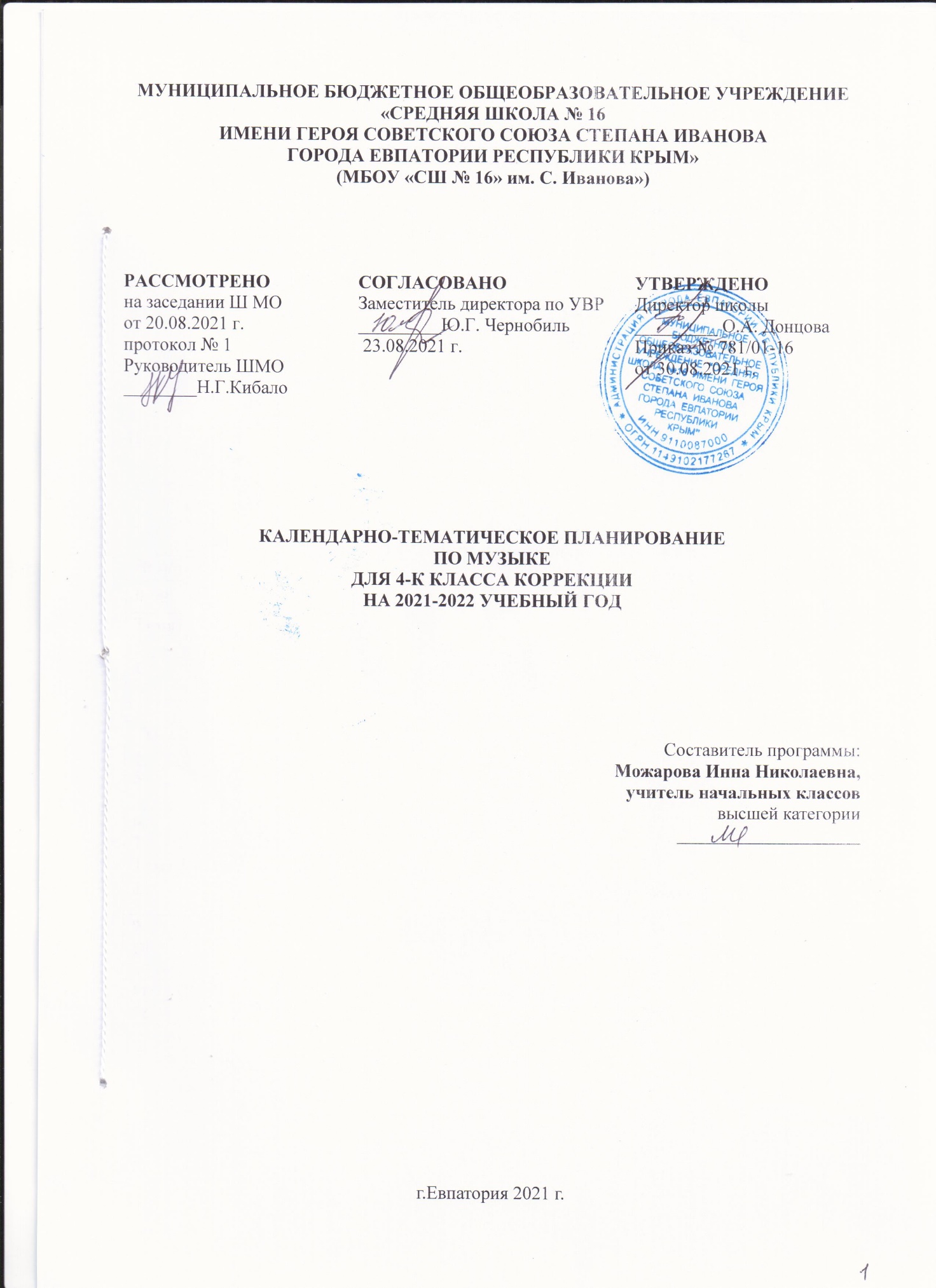 Тематическое планирование в 4 -К классе                                       Календарно- тематическое планирование 4-К классе№п/пТема Количество часов1  «Россия — Родина моя»32 «О России петь — что стремиться в храм».43«День, полный событий.»64«Гори, гори ясно, чтобы не погасло!»35В концертном зале.56В музыкальном театре67Чтоб музыкантом быть, так надобно уменье7ИтогоИтого34№ п/ п№ п/ п№ п/ п№ п/ п№ п/ п№ п/ пДатаДатаТема урокапланпланфактфактфактфактпланфактТема урокаТема1. « Россия- Родина моя» (3 ч)Тема1. « Россия- Родина моя» (3 ч)Тема1. « Россия- Родина моя» (3 ч)Тема1. « Россия- Родина моя» (3 ч)Тема1. « Россия- Родина моя» (3 ч)Тема1. « Россия- Родина моя» (3 ч)Тема1. « Россия- Родина моя» (3 ч)Тема1. « Россия- Родина моя» (3 ч)Тема1. « Россия- Родина моя» (3 ч)1106.09Мелодия – душа музыки. Ты запой мне ту песню.2213.09Как сложили песню. Многообразие жанров народных песен.3320.09Я пойду по полю белому…Тема 2.«О России петь- что стремиться в храм» (4 ч)Тема 2.«О России петь- что стремиться в храм» (4 ч)Тема 2.«О России петь- что стремиться в храм» (4 ч)Тема 2.«О России петь- что стремиться в храм» (4 ч)Тема 2.«О России петь- что стремиться в храм» (4 ч)Тема 2.«О России петь- что стремиться в храм» (4 ч)Тема 2.«О России петь- что стремиться в храм» (4 ч)Тема 2.«О России петь- что стремиться в храм» (4 ч)Тема 2.«О России петь- что стремиться в храм» (4 ч)4427.09 «Святые земли Русской».  Илья Муромец.5504.10«Святые земли Русской».  Княгиня Ольга, князь Владимир, Кирилл и Мефодий.6611.10«Праздников праздник, торжество из торжеств».7718.10«Родной обычай старины. Светлый праздник».Тема 3.« День полный событий» (6 ч)Тема 3.« День полный событий» (6 ч)Тема 3.« День полный событий» (6 ч)Тема 3.« День полный событий» (6 ч)Тема 3.« День полный событий» (6 ч)Тема 3.« День полный событий» (6 ч)Тема 3.« День полный событий» (6 ч)Тема 3.« День полный событий» (6 ч)Тема 3.« День полный событий» (6 ч)825.10«Приют спокойствия, трудов и вдохновенья…». Пушкин и музыка.908.11Что за прелесть эти сказки!». Три чуда.1015.11Музыка и ярмарочное гулянье. Святогорский монастырь.1122.11Зимнее утро. Зимний вечер.1229.11Светская музыка пушкинской поры.1306.12«Приют, сияньем муз одетый...» Тема 4. «Гори, гори ясно, чтобы не погасло!» (3 ч)  Тема 4. «Гори, гори ясно, чтобы не погасло!» (3 ч)  Тема 4. «Гори, гори ясно, чтобы не погасло!» (3 ч)  Тема 4. «Гори, гори ясно, чтобы не погасло!» (3 ч)  Тема 4. «Гори, гори ясно, чтобы не погасло!» (3 ч)  Тема 4. «Гори, гори ясно, чтобы не погасло!» (3 ч)  Тема 4. «Гори, гори ясно, чтобы не погасло!» (3 ч)  Тема 4. «Гори, гори ясно, чтобы не погасло!» (3 ч)  Тема 4. «Гори, гори ясно, чтобы не погасло!» (3 ч) 141413.12«Композитор- имя ему народ».151520.12Музыкальные инструменты. «Музыкант- чародей».161627.12Церковные и народные праздники на Руси. «Троица».Тема 5. « В концертном зале» (5 ч)Тема 5. « В концертном зале» (5 ч)Тема 5. « В концертном зале» (5 ч)Тема 5. « В концертном зале» (5 ч)Тема 5. « В концертном зале» (5 ч)Тема 5. « В концертном зале» (5 ч)Тема 5. « В концертном зале» (5 ч)Тема 5. « В концертном зале» (5 ч)Тема 5. « В концертном зале» (5 ч)171717171710.01Музыкальные инструменты: скрипка, виолончель.181818181817.01«Счастье в сирени живёт...».191919191924.01Не молкнет сердце чуткое Шопена...202020202031.01Патетическая соната. Годы странствий. «Старый замок».212121212107.02Царит гармония оркестра. Обобщающий урок.Тема 6. « В музыкальном театре» (6 ч)Тема 6. « В музыкальном театре» (6 ч)Тема 6. « В музыкальном театре» (6 ч)Тема 6. « В музыкальном театре» (6 ч)Тема 6. « В музыкальном театре» (6 ч)Тема 6. « В музыкальном театре» (6 ч)Тема 6. « В музыкальном театре» (6 ч)Тема 6. « В музыкальном театре» (6 ч)Тема 6. « В музыкальном театре» (6 ч)22222214.02Опера «Иван Сусанин».23232321.02За Русь все стеной стоим… Сцена в лесу.24242428.02«Исходила младёшенька».25252514.03Русский Восток. Восточные мотивы.26262628.03Балет «Петрушка».27272704.04Театр музыкальной комедии. Тема 7. «Чтоб музыкантом быть, так  надобно  уменье…» (7 ч)  Тема 7. «Чтоб музыкантом быть, так  надобно  уменье…» (7 ч)  Тема 7. «Чтоб музыкантом быть, так  надобно  уменье…» (7 ч)  Тема 7. «Чтоб музыкантом быть, так  надобно  уменье…» (7 ч)  Тема 7. «Чтоб музыкантом быть, так  надобно  уменье…» (7 ч)  Тема 7. «Чтоб музыкантом быть, так  надобно  уменье…» (7 ч)  Тема 7. «Чтоб музыкантом быть, так  надобно  уменье…» (7 ч)  Тема 7. «Чтоб музыкантом быть, так  надобно  уменье…» (7 ч)  Тема 7. «Чтоб музыкантом быть, так  надобно  уменье…» (7 ч) 2828282811.04«Исповедь души». Произведения композиторов-классиков.2929292918.04Мастерство исполнителя.3030303016.05В интонации спрятан человек.3131313123.05Музыкальные инструменты: гитара.32323232Обработка, переложение, импровизация. 33333333Жизнь-  в музыкальных образах.34343434Урок-концерт.